________________№__________________На №___________от__________________О рассмотрении проекта решения Думы	города-курорта КисловодскаПОЯСНИТЕЛЬНАЯ ЗАПИСКАпо проекту решения Думы города-курорта Кисловодска «Об утверждении Порядка проведения осмотра зданий, сооружений в целях оценки их технического состояния и надлежащего технического обслуживания в соответствии с требованиями технических регламентов к конструктивным и другим характеристикам надежности и безопасности объектов, требованиями проектной документации указанных объектов в городском округе города-курорта Кисловодска».Уважаемая Любовь Николаевна!Проект Порядка проведения осмотра зданий, сооружений в целях оценки их технического состояния и надлежащего технического обслуживания в соответствии с требованиями технических регламентов к конструктивным и другим характеристикам надежности и безопасности объектов, требованиями проектной документации указанных объектов в городском округе города-курорта Кисловодска разработан в целях приведения муниципальных правовых актов в соответствие с действующим законодательством.Федеральным законом Российской Федерации от 06.10.2003 №131-ФЗ «Об общих принципах организации местного самоуправления в Российской Федерации», ч.11 ст. 55.24 Градостроительного кодекса Российской Федерации от 29.12.2004 №190-ФЗ, предусмотрено направление в орган местного самоуправления, по месту нахождения зданий, сооружений заявлений от физических или юридических лиц о нарушении требований законодательства к эксплуатации зданий сооружений, о возникновении аварийных ситуаций в зданиях, сооружениях, или возникновении угрозы разрушения зданий, сооружений органы местного самоуправления, за исключением случаев, если при эксплуатации зданий, сооружений осуществляется государственный контроль (надзор) в соответствии с федеральными законами, проводят осмотр зданий, сооружений в целях оценки их технического состояния и надлежащего технического обслуживания в соответствии с требованиями технических регламентов к конструктивным и другим характеристикам надежности и безопасности объектов, требованиями проектной документации указанных объектов и направляют лицам, ответственным за эксплуатацию зданий, сооружений, рекомендации о мерах по устранению выявленных нарушений. Порядок проведения данного осмотра устанавливается представительным органом городского округа. Порядок проведения осмотра зданий, сооружений в целях оценки их технического состояния и надлежащего технического обслуживания и выдачи рекомендаций о мерах по устранению выявленных нарушений на территории города-курорта Кисловодска, был утвержден постановлением администрации города-курорта Кисловодска от 28.02.2017 №140 и в рамках мониторинга НПА претерпел изменения, которые являются существенными по отношению к данному нормативно правовому акту. Управление по региональной политике Аппарат Правительства Ставропольского края, вынес экспертное заключение на постановление администрации города-курорта Кисловодска от 28 февраля 2017г. №140 «Об утверждении Порядка проведения осмотра зданий, сооружений в целях оценки их технического состояния и надлежащего технического обслуживания и выдачи рекомендаций о мерах по устранению выявленных нарушений на территории города-курорта Кисловодска», указанный порядок утверждается представительным органом городского округа (ч.11 ст.55.24 Градостроительного кодекса Российской Федерации).Утверждение Порядка проведения осмотра зданий, сооружений в целях оценки их технического состояния и надлежащего технического обслуживания в соответствии с требованиями технических регламентов к конструктивным и другим характеристикам надежности и безопасности объектов, требованиями проектной документации указанных объектов администрации города-курорта Кисловодска, позволит еще более эффективно реализовывать полномочия УАиГ в части контроля за исполнением требований Федерального законодательства в области градостроительной деятельности.И.о. начальника управленияархитектуры и градостроительстваадминистрации города-курорта Кисловодска                                   Г.Е.СидоровВедущий специалист-юрисконсульт А.В.Лобжанидзе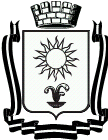 Управление архитектуры и градостроительстваадминистрации города – курорта Кисловодска Ставропольского краяул. А. Губина, 9, город – курорт Кисловодск, 357700 тел. (887937) 2-01-24, факс (887937) 2-01-24E-mail: arhitektura-kislovod@yandex.ruПредседателю Думы города-курорта КисловодскаЛ.Н.Волошиной